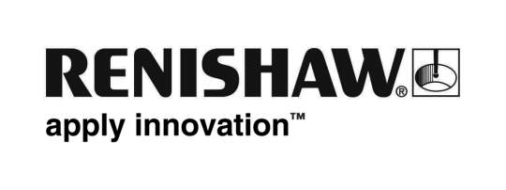 Renishaw e DENTSPLY Implants siglano un accordo per la produzione additiva Renishaw plc, azienda leader mondiale nel settore della tecnologia di produzione, e DENTSPLY Implants, una delle principali aziende di impianti dentali, sono lieti di annunciare la stipula di un accordo che prevede l'acquisto da parte di DENTSPLY Implants di tecnologia di produzione additiva Renishaw per la realizzazione di prodotti dentali, mentre Renishaw interromperà lo sviluppo delle strutture supportate da impianti della serie Laserbridge™.  Mikael Sander, vicepresidente del gruppo DENTSPLY Implants ha commentato: "Con questo accordo, DENTSPLY Implants sarà in grado di sfruttare appieno l'incredibile potenziale della stampa 3D in metallo per la produzione di dispositivi medici su misura. Grazie all'adozione della tecnologia Renishaw, famosa in tutto il mondo, possiamo aumentare la nostra capacità di fornire soluzioni di implantologia dentale innovative, in modo da offrire servizi migliori ai clienti e rafforzare la nostra posizione sul mercato". Bryan Austin, direttore e general manager della divisione prodotti dentali di Renishaw ha aggiunto: "La possibilità di collaborare con DENTSPLY Implants e di vedere le tecnologie di lavorazione additiva Renishaw utilizzate da una delle più importanti aziende nel settore degli impianti dentali rappresenta un'opportunità fantastica per il nostro team".